第一案提案單位 :國際獅子會台灣總會台灣省第十聯合會提 案 人 :300G2區辦事處案    由 :本區第十六屆自108年7月1日至109年2月29日止(2019-2020)之年度財務經費結算表與各項活動決算總表，提請審查案。說    明 :本案均依年度財務經費結算表，配合年度工作計畫目標動支執行完畢，茲將執行結果製作年度財務經費結算表及各項活動決算總表，提請審查。辦    法 :(1)詳如本屆年度財務經費結算表及各項經費總表。(附件一P.3~5)(2)本案經審查通過後，再提請會員代表大會審議。決    議: 第二案提案單位 :國際獅子會台灣總會台灣省第十聯合會提 案 人 :300G2區辦事處案    由 :本區第十七屆自109年7月1日至110年6月30止(2020-2021)之年度工作計畫目標草案，提請審查。說    明 :依本區章程第13條第3款規定，將新年度(第十七屆)工作計畫目標草案，提請審查。 辦    法 :1.2020-2021年度工作計畫草案(附件二P.6~9)2.本案已提案至第九次理事會議決議通過，再提請審查會議討論。3.本案經審查通過後，再提請會員代表大會審議。決    議: 第三案提案單位 :國際獅子會台灣總會台灣省第十聯合會提 案 人 :300G2區辦事處案    由 :本區第十七屆自109年7月1日至110年6月30止(2020-2021)之年度經費收支預算草案，提請審查。說    明 :依本區章程第13條第3款規定，將新年度(第十七屆)經費收支預算草案，提請審查。 辦    法 :1.2020-2021年度經費收支預算草案(附件三P.10~11)2.本案已提案至第九次理事會議決議通過，再提請審查會議討論。3.本案經審查通過後，再提請會員代表大會審議。決    議: 第四案提案單位:國際獅子會台灣總會台灣省第十聯合會提 案 人 :2019-2020理事劉珍榮獅友 案    由：擬推動300G2區分區請討論案。說    明：G2區總會員人數高達4885人，參考其他副區應可分為兩個副區，以擴大獅子會服務人群之宗旨，增加獅友奉獻之機會，並能促進區內和諧，擬將G2區的南區及北區劃分為兩個副區。辦    法：經通理事會通過後，提審查委員會通過後成立推動分區委員會，再提請會員代表大會決議後執行。決    議： 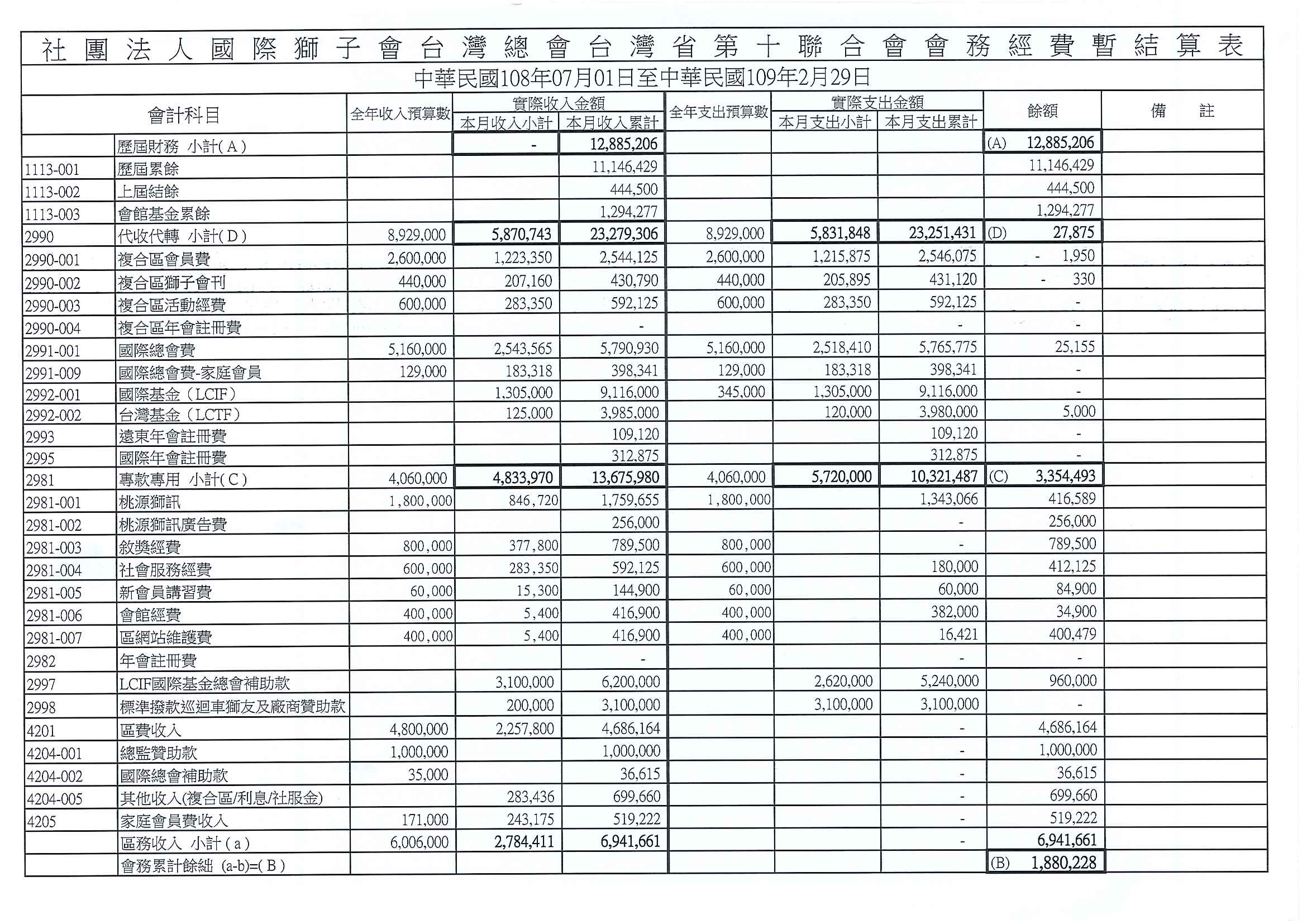 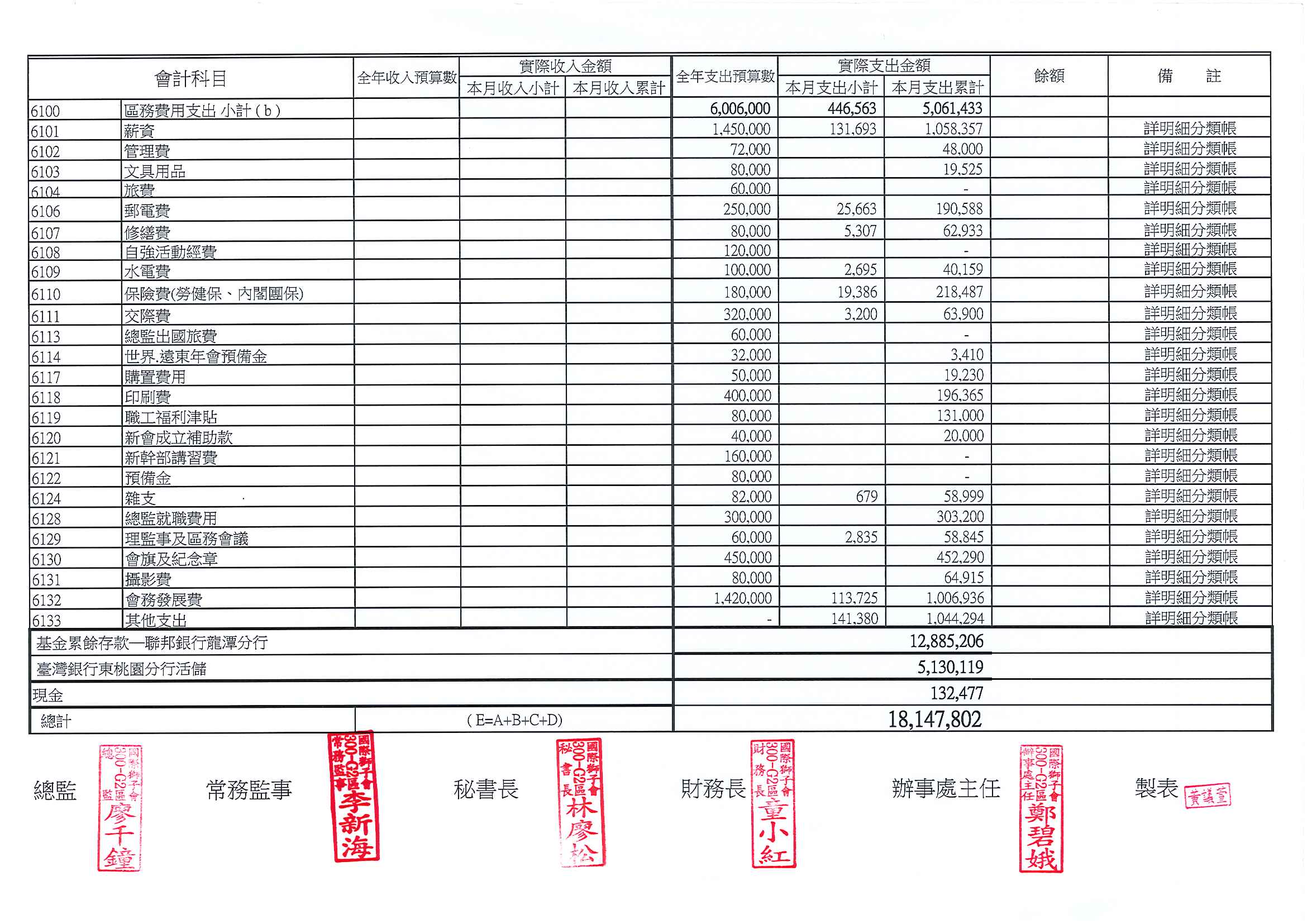 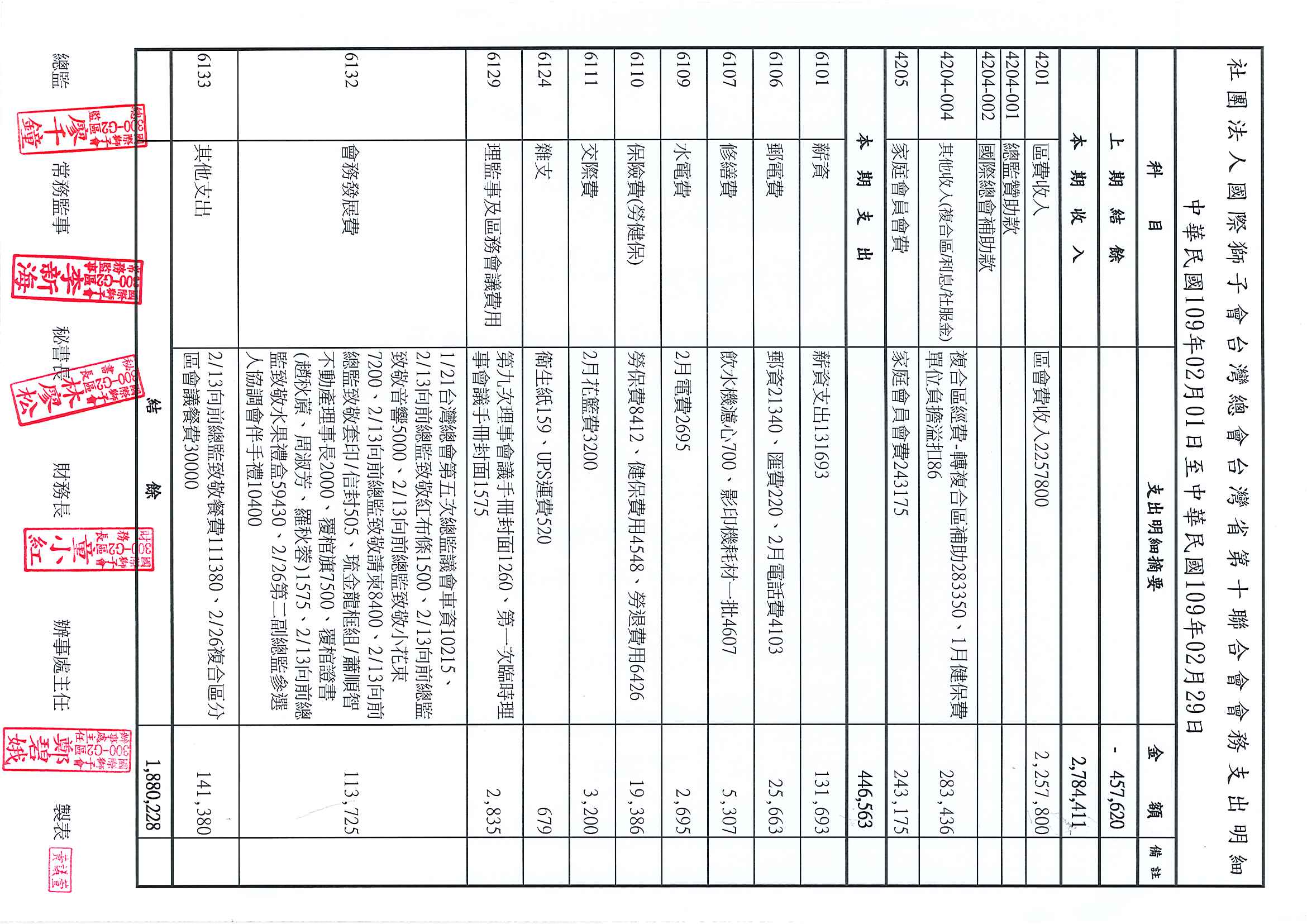 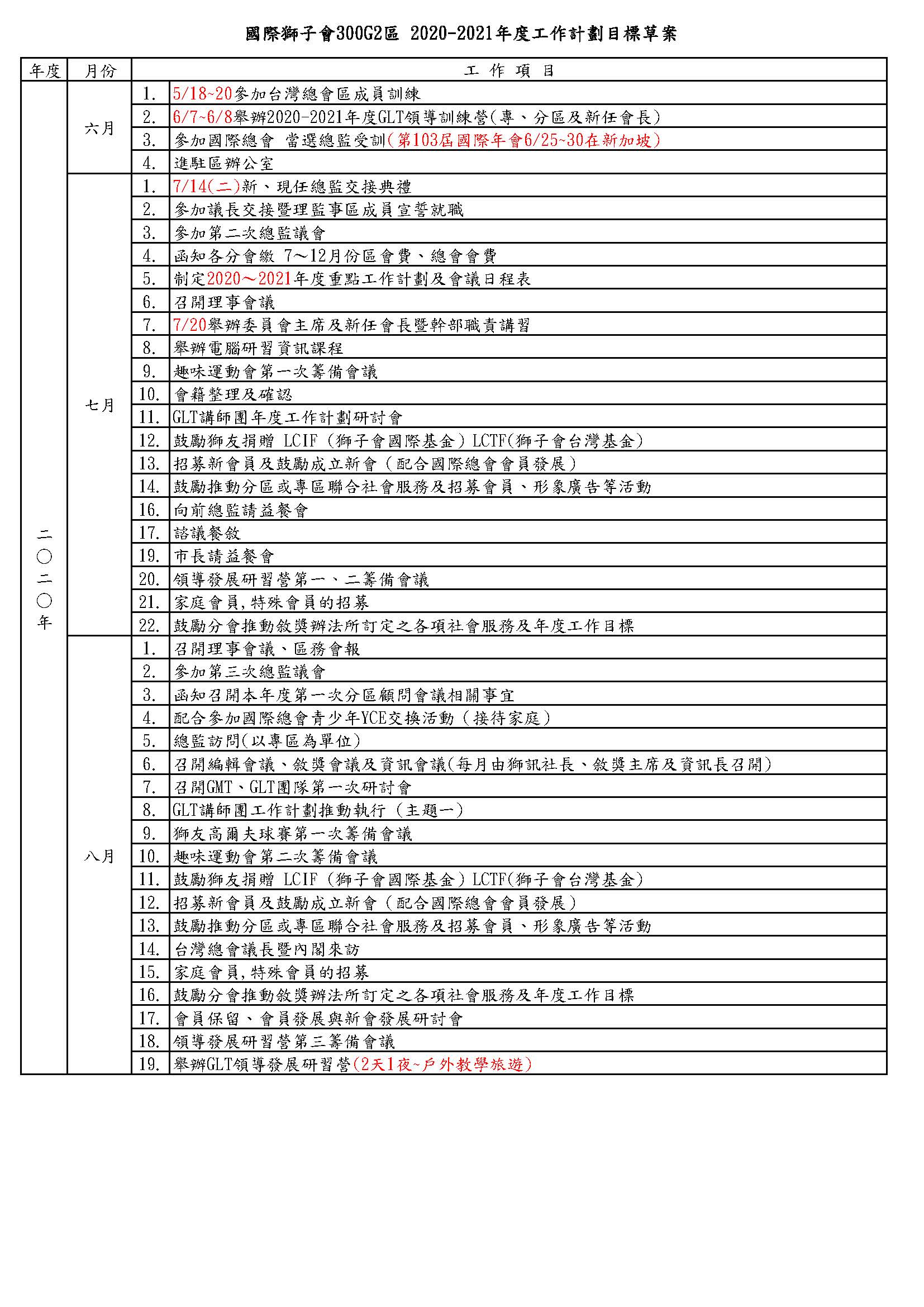 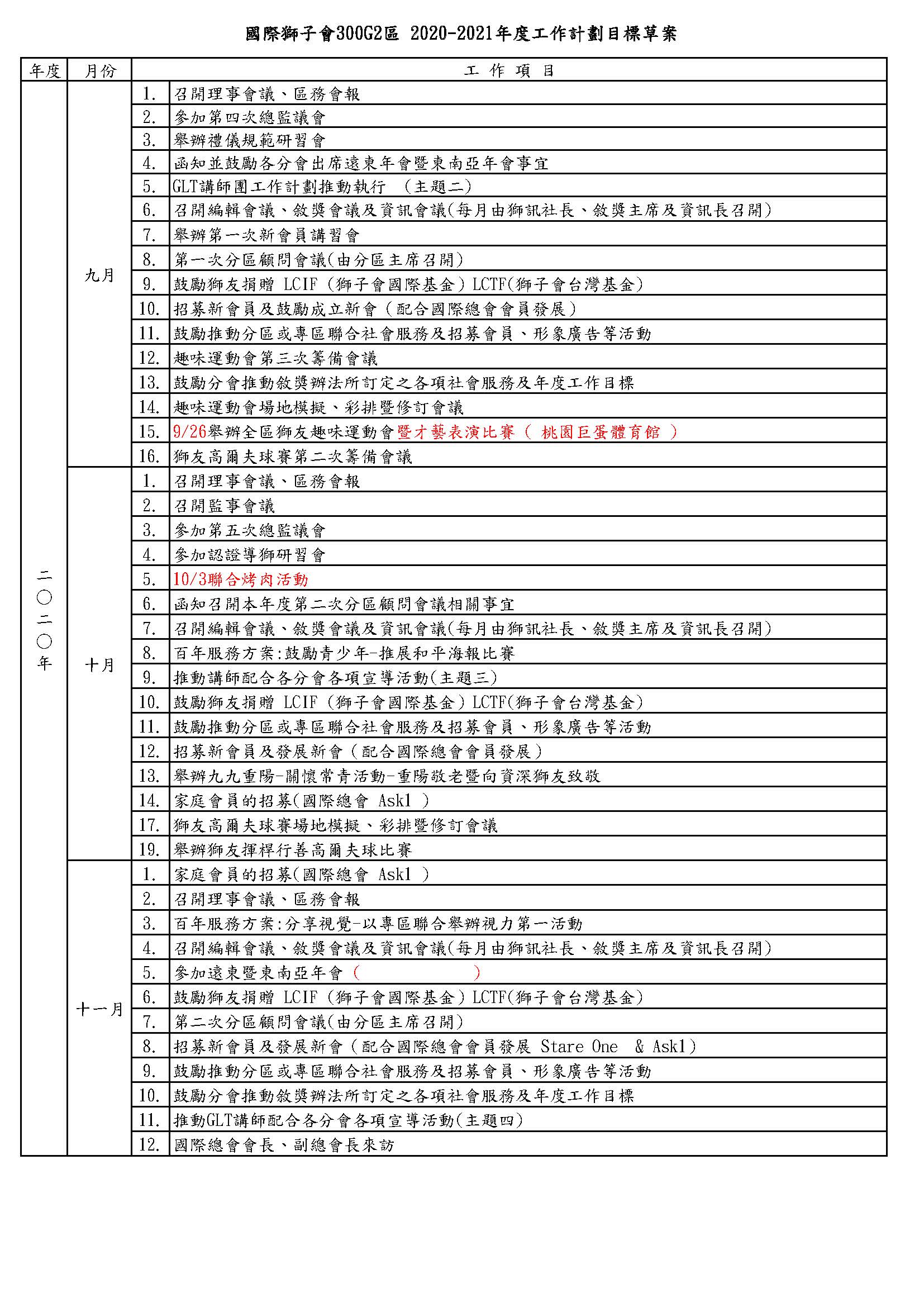 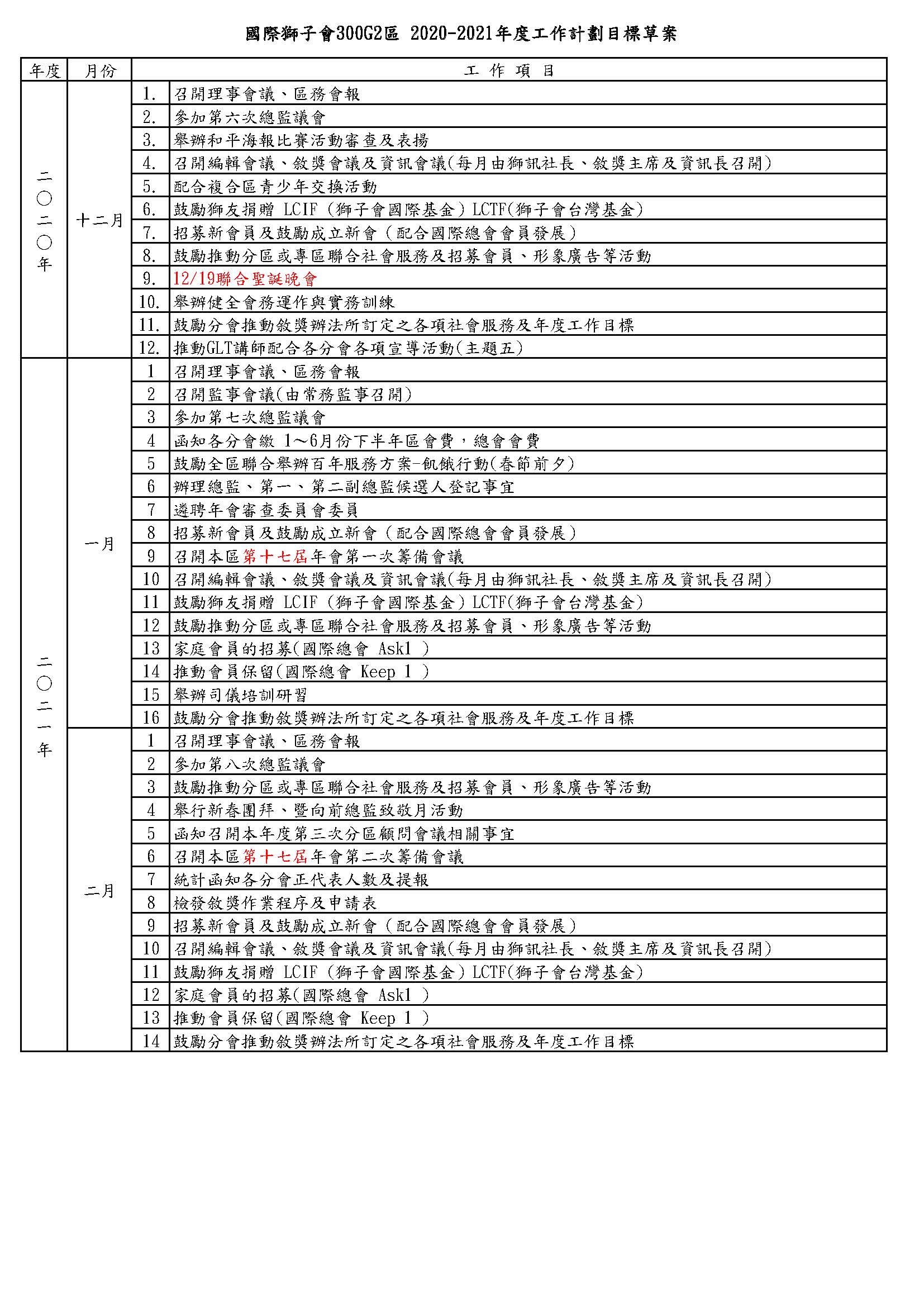 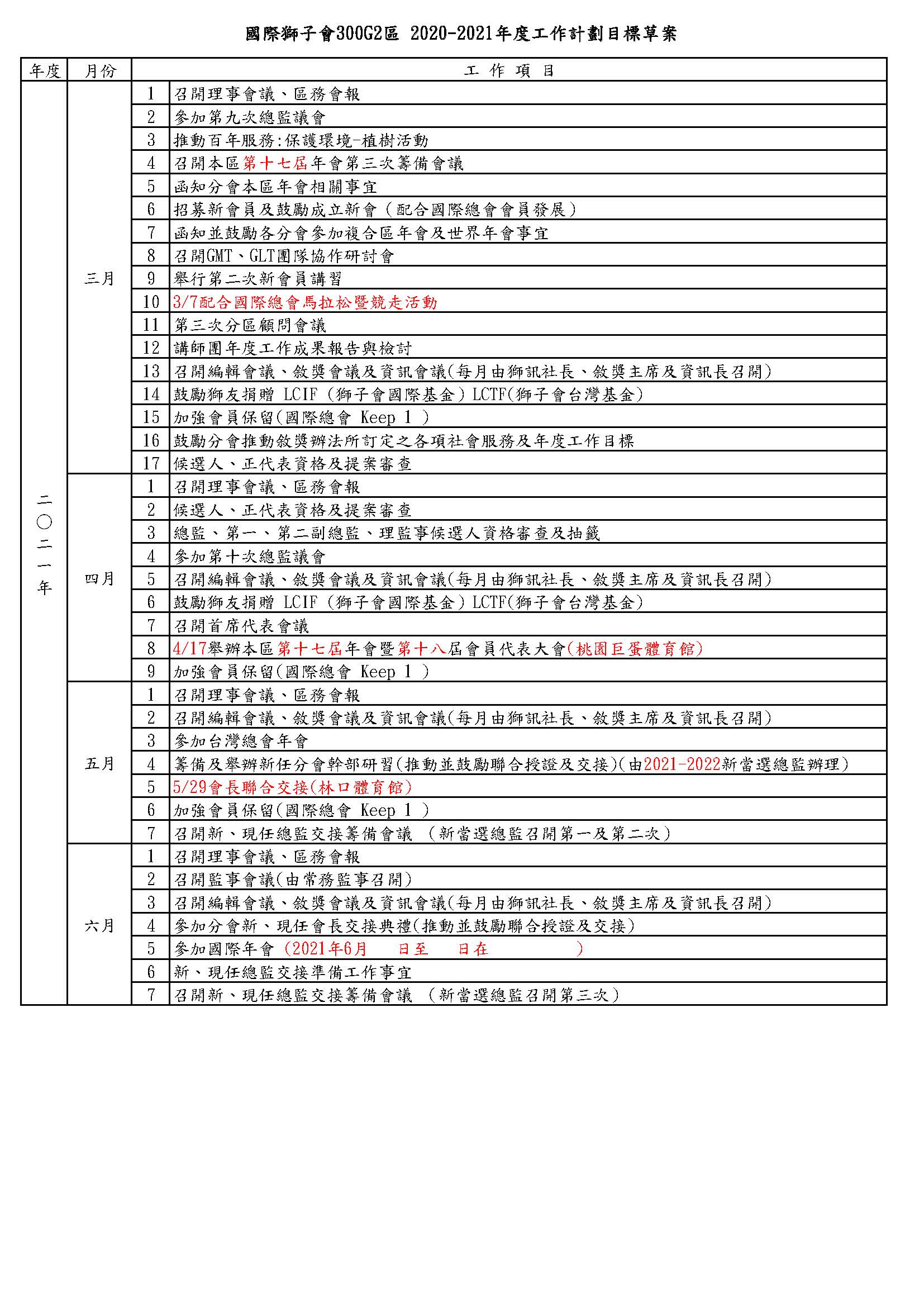 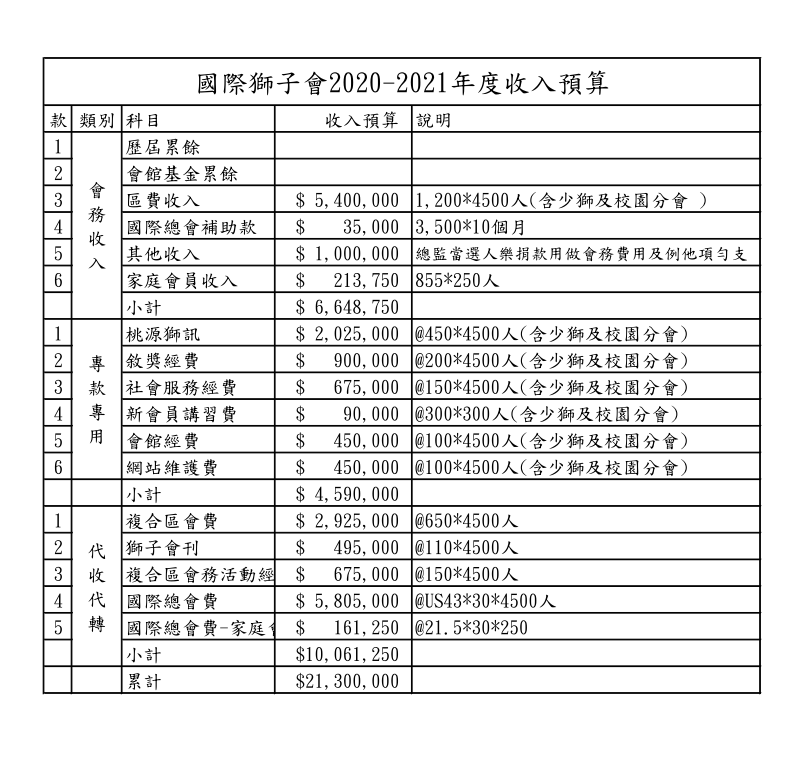 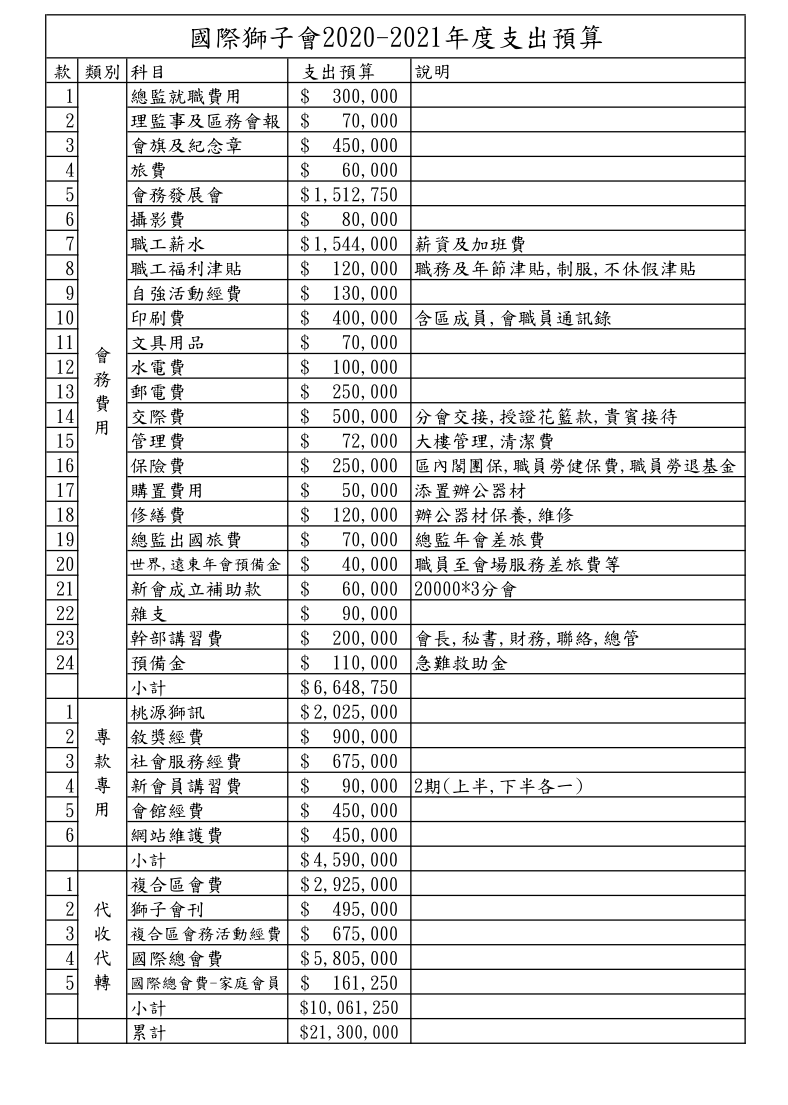 